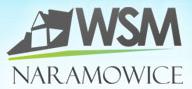 ……………………………………………………................................                                                                                   Data……………………………………………          ( imię i nazwisko )…………………………………………………………………………………..                                                                                                                   ( PESEL)……………………………………………………………………………………(adres lokalu pozostającego pod zarządem Spółdzielni)…………………………………………………………………………………………………………….(adres do korespondencji jeżeli jest inny niż adres lokalu mieszkalnego)……………………………………………………………………………………………………………………………………….( nr telefonu kontaktowego oraz adres e-mail służące do kontaktu w sprawach bieżących dobrowolnie)DEKLARACJA      PRZYSTĄPIENIA     DO     SPÓŁDZIELNIJa niżej podpisany/a/, zamieszkały/a/ ……………………………………………………………………… zwracam się z prośbą o przyjęcie mnie w poczet członków Własnościowej Spółdzielni Mieszkaniowej Naramowice z siedzibą w Poznaniu przy ul. Sarmackiej 3 lok.6, w związku z przysługującym mi prawie odrębnej własności lokalu nr ……………….. przy ulicy……………………………………………………… w Poznaniu.Po przyjęciu mnie na członka Spółdzielni zobowiązuję się stosować do przepisów Statutu, regulaminów, uchwał Walnego Zgromadzenia Członków oraz decyzji Rady Nadzorczej i Zarządu Spółdzielni, w szczególności dotyczących obowiązków finansowych i zasad użytkowania lokali.Deklaruję 1 udział ( słownie: jeden udział), przyjmując odpowiedzialność za zobowiązania Spółdzielni zadeklarowanym udziałem.									…………………………………………………………..										(własnoręczny podpis)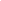 Przyjęty /a/ w poczet członków WSM Naramowice decyzją Zarządu Spółdzielni z dnia …………………… Protokół  nr ………   z dnia …..…………20……r								…………………………………………………………								          Zarząd SpółdzielniNiniejszym wyrażam zgodę na przetwarzanie moich danych osobowych przez Własnościową Spółdzielnię Mieszkaniową „Naramowice” z siedzibą w Poznaniu przy ul. Sarmackiej 3, na potrzeby prowadzonej przez nią działalności zgodnie z Ustawą z dnia 29 sierpnia 1997r. o ochronie danych osobowych /Dz.U. z 2014r. poz. 1182/. Na podstawie art. 24 ust. 1 pkt 43 Ustawy z dnia 29 sierpnia 1997r. o ochronie danych osobowych/ w zw. z art. 16 § 1 Ustawy z dnia 16 września 1982r. Prawo spółdzielcze /Dz.U. Nr 188, poz. 1848 z późniejszymi zmianami/ podanie danych osobowych jest obowiązkowe. Na podstawie art. 24 ust. 1 pkt 3 Ustawy z dnia 29 sierpnia 1997r. o ochronie danych osobowych /Dz.U. Z 2014r., poz. 1182/ osoba której dane dotyczą ma prawo dostępu do swoich danych oraz ich poprawiania.……………………………………………………..							………………………………………………………                 ( miejscowość i data)			     				                      ( czytelny podpis)